МДОУ «Детский сад №12» города ЯрославляПодготовила:Воспитатель группы №2Морнова Анастасия Алексеевна13.04.2020г.ПОДЕЛКИ  на тему «Моя Родина –Россия»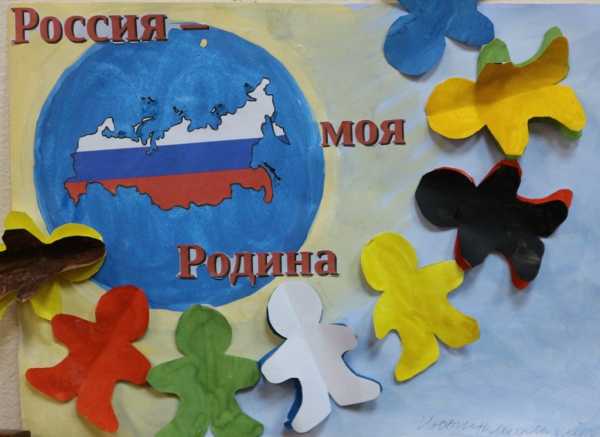 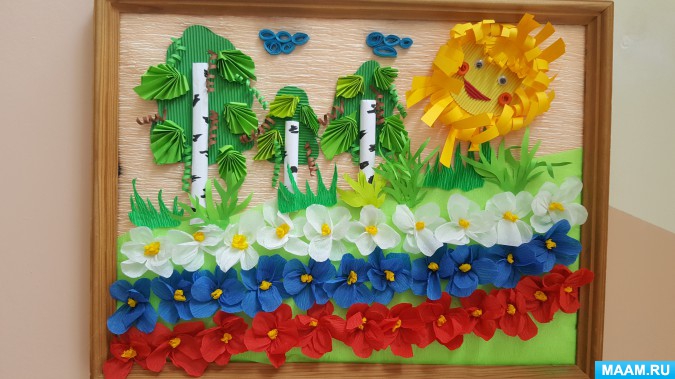 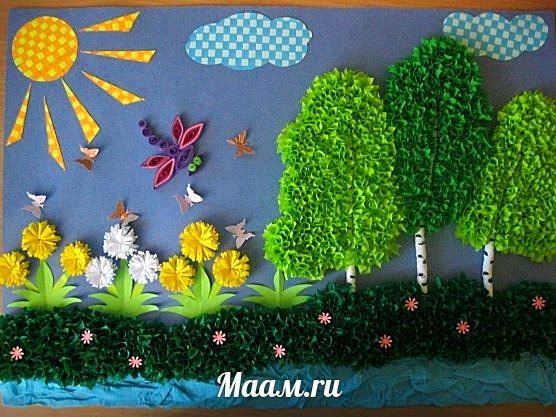 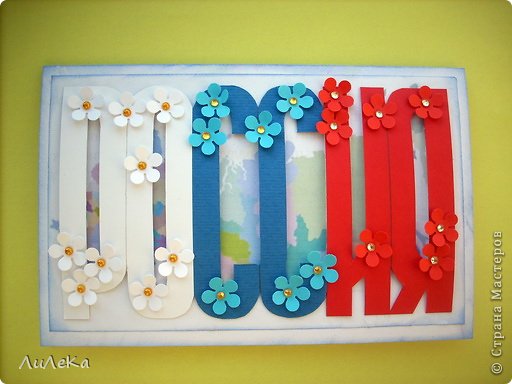 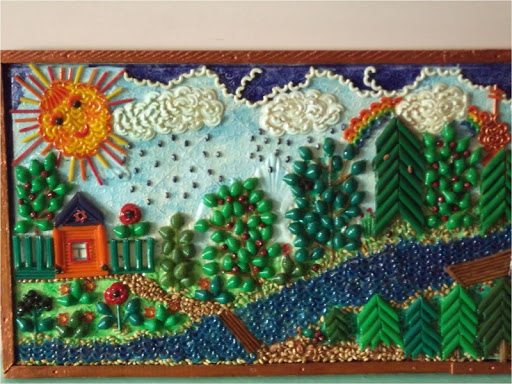 